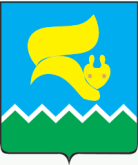 ГОРОДСКОЙ ОКРУГ ГОРОД ЛАНГЕПАСХАНТЫ-МАНСИЙСКОГО АВТОНОМНОГО ОКРУГА-ЮГРЫЛАНГЕПАССКОЕ ГОРОДСКОЕМУНИЦИПАЛЬНОЕ УНИТАРНОЕ ПРЕДПРИЯТИЕ «УПРАВЛЯЮЩАЯ КОМПАНИЯ ЖИЛИЩНО-КОММУНАЛЬНОГО КОМПЛЕКСА» ПРИКАЗ    «01» февраля  2024г.                                                                                                                      № 4«Об утверждении Порядка проведения антикоррупционной экспертизы локальных актов и их проектов в Лангепасском городском муниципальном унитарном предприятии «Управляющая компания жилищно-коммунального комплекса»        В соответствие с Федеральным законом РФ от 17.07.2009 № 172-ФЗ «Об антикоррупционной экспертизе нормативных правовых актов и проектов нормативных правовых актов», руководствуясь постановлениями администрации города Лангепаса от 11 января 2024 года № 9 «О порядке проведения антикоррупционной экспертизы муниципальных правовых актов и их проектов», от 29 января 2024 года № 77 «О проведении антикоррупционной экспертизы локальных актов и их проектов организаций муниципальной формы собственности и организаций, в уставном капитале которых имеется доля муниципального образования либо доля муниципальных унитарных предприятий», приказываю:Утвердить Порядок проведения антикоррупционной экспертизы локальных актов и их проектов в Лангепасском городском муниципальном унитарном предприятии «Управляющая компания жилищно-коммунального комплекса» согласно приложению 1.Утвердить методику проведения антикоррупционной экспертизы локальных актов и их проектов в Лангепасском городском муниципальном унитарном предприятии «Управляющая компания жилищно-коммунального комплекса» согласно приложению 2.Признать утратившим силу приказ от 01.03.2017 №64/1 «Об утверждении порядка и методики проведения антикоррупционной экспертизы локальных правовых в ЛГ МУП «УК ЖКК».Контроль исполнения приказа оставляю за собой.И.о.директора предприятия	                                  А.В.МосягинаПриложение 1к приказу от 01.02.2024 №4Порядок проведения антикоррупционной экспертизы локальных актов и их проектов в Лангепасском городском муниципальном унитарном предприятии «Управляющая компания жилищно-коммунального комплекса»        1. Общие положения1. Антикоррупционная экспертиза локальных актов и их проектов проводится в соответствии с настоящим Порядком и согласно методике, определенной Правительством Российской Федерации.2. Антикоррупционную экспертизу локальных актов и их проектов в соответствии с настоящим Порядком проводит комиссия по противодействию коррупции в Лангепасском городском муниципальном унитарном предприятии «Управляющая компания жилищно-коммунального комплекса» (далее – Комиссия, предприятие).3. Предметом антикоррупционной экспертизы являются локальные акты и их проекты, а также иная документация, предусмотренная в настоящем пункте:3.1. Приказы руководителя по основной деятельности предприятия;3.2. Протоколы, составленные при проведении открытых конкурентных способов (электронный аукцион, электронный конкурс) на определение поставщиков                                       (подрядчиков, исполнителей) при закупке товаров, работ, услуг для обеспечения нужд предприятия.4. Антикоррупционная экспертиза локальных актов, проектов проводится также при мониторинге их применения. Антикоррупционная экспертиза не проводится в отношении отмененных или утративших силу правовых актов.5. Заинтересованные лица могут в порядке, предусмотренном нормативными правовыми актами Российской Федерации, за счет собственных средств проводить независимую антикоррупционную локальных актов и их проектов.В отношении правовых актов, проектов, содержащих сведения, составляющие государственную тайну, или сведения конфиденциального характера, независимая антикоррупционная экспертиза не проводится.Раздел 2. Антикоррупционная экспертиза проектов1. Непосредственные исполнители, являющиеся разработчиками локальных актов, проектов, обеспечивают:направление проектов локальных актов в Комиссию для проведения антикоррупционной экспертизы в соответствии с настоящим Порядком;устранение выявленных коррупциогенных (коррупционных) факторов;размещение на официальном веб-сайте предприятия в информационно-телекоммуникационной сети «Интернет»  в разделе  «Противодействие коррупции»  (далее также – официальный веб-сайт).2. В случае выявления Комиссией в локальном акте, проекте коррупциогенных (коррупционных) факторов, локальный акт, проект возвращается непосредственному разработчику в устном порядке, для устранения выявленных коррупциогенных (коррупционных) факторов.В случае несогласия непосредственного разработчика с выводами, замечаниями, рекомендациями Комиссии, Комиссия готовит заключение о выявлении коррупциогенных (коррупционных) факторов.Разработчик актов, проектов, обязан рассмотреть результаты антикоррупционной экспертизы и совершить одно из следующих действий:2.1. Внести в проект изменения и (или) дополнения, направленные на устранение выявленных коррупциогенных факторов и направить его в Комиссию для проведения повторной антикоррупционной экспертизы.2.2. В случае несогласия с заключением о выявлении коррупциогенных (коррупционных) факторов разработчик правового акта, проекта обязан письменно выразить своё мотивированное (аргументированное) мнение, о невозможности внесения таких изменений и (или) дополнений, в связи со спорностью в вопросе определения коррупциогенности локального акта, проекта и направляет его в отдел антикоррупционной и правовой экспертизы муниципальных правовых актов и их проектов правового управления администрации города Лангепаса.  3. В случае невыявления (отсутствия) коррупциогенных (коррупционных) факторов                       об их отсутствии (невыявлении) указывается Комиссией - в заключении, по форме согласно приложению № 1 к настоящему Порядку.В случае выявления коррупциогенных (коррупционных) факторов указывается                             Комиссией - в заключении, по форме согласно приложению № 2 к настоящему Порядку.4. Антикоррупционная экспертиза правового акта, проекта проводится в течение                           10 рабочих дней со дня поступления его в Комиссию.В случае необходимости изучения дополнительных документов либо истребования у разработчика правового акта, проекта дополнительных материалов к правовому акту, проекту, являющихся основанием для принятия акта, срок проведения экспертизы продлевается на срок не более чем на 10 рабочих дней. 5. Комиссией осуществляется антикоррупционная экспертиза правовых актов, проектов:5.1. По поручениям руководителя предприятия; 5.2. По предложению главного бухгалтера предприятия; 5.3. По инициативе председателя или членов Комиссии. Раздел 3. Обеспечение доступа заинтересованных лиц к информации о правотворческой деятельности 1. В целях обеспечения реализации прав институтов гражданского общества, организаций и граждан, предусмотренных федеральным законодательством по вопросам проведения независимой антикоррупционной экспертизы, тексты проектов локальных актов размещаются на официальном веб-сайте в разделе «Противодействие коррупции».Юридические и физические лица, аккредитованные Министерством юстиции Российской Федерации в качестве независимых экспертов антикоррупционной экспертизы нормативных правовых актов и проектов нормативных правовых актов, могут в порядке, предусмотренном нормативными правовыми актами Российской Федерации, за счет собственных средств проводить антикоррупционную экспертизу нормативных правовых актов и проектов нормативных правовых актов (далее – независимая антикоррупционная экспертиза).Не допускается проведение независимой антикоррупционной экспертизы:  - гражданами, имеющими неснятую или непогашенную судимость;- гражданами, сведения о применении к которым взыскания в виде увольнения (освобождения от должности) в связи с утратой доверия за совершение коррупционного правонарушения включены в реестр лиц, уволенных в связи с утратой доверия;- гражданами, осуществляющими деятельность в органах и организациях, указанных                               в п. 3 ч. 1 ст. 3 Федерального закона от 17.07.2009 № 172-ФЗ «Об антикоррупционной экспертизе нормативных правовых актов и проектов нормативных правовых актов»;- международными и иностранными организациями;- иностранными агентами.2. Разработчики обеспечивают размещение на официальном  веб-сайте проекта локального акта с указанием электронного адреса, дат начала и окончания приема заключений по результатам независимой антикоррупционной экспертизы не позднее 2 рабочих дней, следующих за днем согласования данного проекта в Комиссии.Прием заключений по результатам независимой антикоррупционной экспертизы осуществляется в течение 10 рабочих дней со дня размещения проекта локального акта на официальном веб-сайте. 3. При поступлении на адрес электронной почты разработчика проекта локального акта заключения по результатам независимой антикоррупционной экспертизы, оно подлежит регистрации с направлением копии заключения в Комиссию. Заключение по результатам независимой антикоррупционной экспертизы носит рекомендательный характер и подлежит обязательному рассмотрению разработчиком проекта, которому оно направлено, в порядке и сроки, предусмотренные федеральным законодательством.Приложение 1к Порядку проведения антикоррупционной экспертизы локальных актов и их проектовЗаключение о проведении антикоррупционной экспертизы правового акта (проекта) (об отсутствии коррупциогенности норм)(примерный образец)Дата		г. Лангепас	 № _______ (*)I. Вводная частьНастоящее заключение подготовлено по результатам проведения антикоррупционной экспертизы правового акта (проекта) (наименование, заголовок), поступившего (представленного) из (от): (управления, по поручению и т.п.). Инициатор (исполнитель) правового акта (проекта) (Ф.И.О., должность, телефон). Экспертиза проведена (кем: ФИО, должность, телефон). В процессе антикоррупционной экспертизы кроме положений Методики проведения экспертизы проектов, утвержденной Правительством РФ применены: (предложения специалиста..., методические рекомендации научных, иных... учреждений..., размещенных в сети Интернет, специальных общедоступных источниках... и др.)____________________________________ .II. ВыводыВ нормах представленного правового акта (проекта) «_______________________________» коррупционные факторы не выявлены.Председатель антикоррупционной комиссии ___________________ 	_________________________ 	_____________________(должность) 				(подпись) 			(Ф.И.О.)* - Указываются дата, номер, отраженные в отдельном журнале (реестре) учета проведения антикоррупционных экспертиз правовых актов (проектов).                                              Приложение 2к Порядку проведения антикоррупционной экспертизы локальных актов и их проектовЗаключение о проведении антикоррупционной экспертизы правового акта (проекта) (о выявленной коррупциогенности норм)(примерный образец)Дата 						г. Лангепас					  № _____(*)I. Вводная частьНастоящее заключение подготовлено по результатам проведения антикоррупционной экспертизы правового акта (проекта) (наименование, заголовок), поступившего (представленного) из (от) (департамента, по поручению и т.п.). Инициатор (исполнитель) правового акта (проекта) (Ф.И.О., должность, телефон). Экспертиза проведена (кем: Ф.И.О., должность, телефон) .В процессе антикоррупционной экспертизы кроме положений Методики проведения экспертизы проектов, утвержденной Правительством РФ, применены (предложения специалиста..., методические рекомендации научных, иных... учреждений..., размещенных в сети Интернет, специальных общедоступных источниках...и др.).II. Описательная частьВ представленном правовом акте (проекте) дается описание выявленных коррупционных факторов, поддающихся выявлению силами эксперта, проводящего данную экспертизу, их возможное влияние на коррупционное поведение, в том числе с учетом мнения специалиста (в случае его привлечения), по вопросам, определенным экспертом:а) например: при определении полномочия органа местного самоуправления в проекте... использованы бланкетные нормы «в соответствии с постановлением..., приказом...», что указывает на примерный коррупционный фактор (п. Методики);б) сформулированы условия принятия решения с использованием формулировок: «может отказать...», «вправе запросить дополнительно...», «в установленные сроки», что указывает на примерный коррупционный фактор (п. Методики). III. РекомендацииУказываются предложения, рекомендации о возможности устранения коррупционных факторов.Экспертом могут высказываться другие суждения, предложения, рекомендации, исходя из специфики содержания и предмета регулирования правового акта (проекта)__________________________________________________________________.По результатам проведения экспертизы рекомендовано (даются суждения, предложения о возможности принятия, опубликования проекта и т.п.)___________________________________.IV. ВыводыПредставленный правовой акт (проект) «_______________________» содержит примерные коррупционные факторы, указанные в описательной части данного заключения (при необходимости повторяются их наименования и суждения) ___________________Председатель антикоррупционной комиссии ___________________ 	__________________________ 	______________________(должность) 				(подпись) 				(Ф.И.О.)* - Указываются дата, номер, отраженные в отдельном журнале (реестре) учета проведения антикоррупционных  экспертиз  правовых  актов  (проектов).Приложение 2к приказу от 01.02.2024 №4Методика проведения антикоррупционной экспертизы локальных актов и их проектов в Лангепасском городском муниципальном унитарном предприятии «Управляющая компания жилищно-коммунального комплекса»1. Настоящая методика применяется для обеспечения проведения Лангепасским городским муниципальным унитарным предприятием «Управляющая компания жилищно-коммунального комплекса» (далее – предприятие) антикоррупционной экспертизы локальных актов и их проектов в целях выявления в них коррупциогенных факторов и их последующего устранения.2. Для обеспечения обоснованности, объективности и проверяемости результатов антикоррупционной экспертизы проводится экспертиза на наличие коррупциогенных факторов, указанных в пункте 3 Методики, каждого  локального акта, документа, регулирующего деятельность предприятия, и их проекта.3. Коррупциогенными факторами, устанавливающими для предприятия необоснованно широкие пределы усмотрения или возможность необоснованного применения исключений из общих правил, неопределенные, трудновыполнимые и (или) обременительные требования являются:а) широта дискреционных полномочий - отсутствие или неопределенность сроков, условий или оснований принятия решения, наличие дублирующих полномочий предприятия , работников предприятия;б) определение компетенции по формуле «вправе» - диспозитивное установление возможности совершения предприятием, его работниками действий в отношении организаций;в) выборочное изменение объема прав - возможность необоснованного установления исключений из общего порядка для работников предприятия;г) чрезмерная свобода локального акта - наличие бланкетных и отсылочных норм, приводящее к принятию локальных актов, документов, регулирующих деятельность предприятия, порождающих противоречия с первоначальным локальным актом, документом, регулирующим деятельность предприятия, и  создающих условия для проявления коррупции;д) принятие локального акта, документа, регулирующего деятельность предприятия за пределами компетенции - нарушение компетенции руководства предприятия при принятии локальных актов, документов, регулирующих деятельность предприятия;  е) отсутствие или неполнота процедур, регламентирующих вопросы деятельности предприятия - отсутствие порядка совершения работниками предприятия определенных действий либо одного из элементов такого порядка;ж) юридико-лингвистическая неопределенность - употребление неустоявшихся, двусмысленных терминов и категорий оценочного характера.